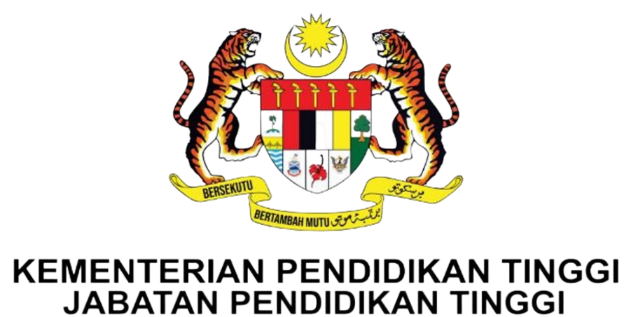 *Nota: Permohonan yang tidak lengkap TIDAK akan dipertimbangkan untuk proses penilaian.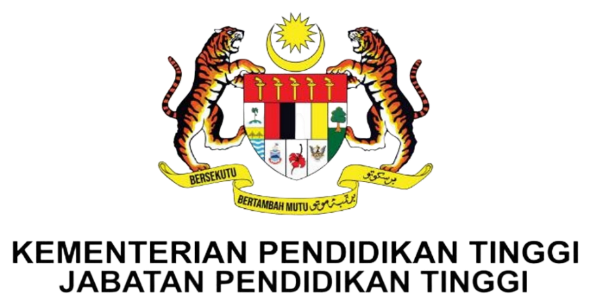 A.Tajuk Projek Yang Dicadangkan: Title of Proposed Project: B.Bidang Penyelidikan / Research Area: (Tandakan (√) pada kotak yang berkenaan / Please tick (√))              Generasi Baharu)               (Smart Technology and Systems               (Next Generation Engineering and                   Manufacturing))C.Nyatakan TRL bagi projek yang dimohon beserta penerangan ringkas berkaitan produk tersebut / Explain the TRL for the project applied with a brief description of the product.(Tandakan (√) pada kotak yang berkenaan dan perlu pengesahan oleh Pejabat TTO / RMC / setara di Universiti)Penerangan ringkas berkenaan projek/produk yang dicadangkan (maksimum 150 patah perkataan):Pengesahan Pejabat TTO / RMC / setara di Universiti:D.Maklumat geran yang pernah diterima berkaitan projek yang dimohon (Maksimum tiga (3) projek yang berkaitan) / Details on grant received related to project applied (Maximum up to three (3) related projects)E.Harta Intelek yang difailkan / diluluskan  / Filed/Granted Intellectual Property :(Sila kemukakan/lampirkan dokumen sokongan sebagai bukti)F.Maklumat Permohonan / Details of Application :(i)Nama Ketua Projek:                                                                        No. Kad Pengenalan/ Pasport:Name of Project Leader:                                                                   IC  / Passport Number:(ii)Jawatan (Sila tanda (√ )):Position (Please tick ( √ )):        Profesor                 Prof. Madya /P. Kanan                Pensyarah               Lain-lain: Nyatakan        Professor                Assoc. Prof. / Sen. Lect                 Lecturer                   Others: Specify __________                                                                                                                          (iii)Fakulti/Jabatan/Pusat/Unit (Sila nyatakan alamat penuh):Faculty/School/Centre/Unit (Please provide full address):(iv)No. Telefon Pejabat:                                                                         No. Telefon Bimbit:Office Telephone No.:                                                                        Handphone No.:(v)Alamat e-mel:E-mail Address:(vi)Collaborators / Kolaborator:Nama dan alamat Universiti/Institut Penyelidikan/Agensi Kerajaan/Badan Bukan Kerajaan (NGO): Name and address (University/Research Institute/ Government Agency/Non-Governmental Organization (NGO)/Industry):Nama dan alamat Industri: Industry name and address:(vii)Tempoh masa projek ini (Maksimum 24 bulan):Duration of  project (Maximum 24 months):                   Tempoh   : ________________                           Duration   :            (viii)Jumlah peruntukan keseluruhan projek :Total amount of the project:MyLAB :                                        b. Industri : 